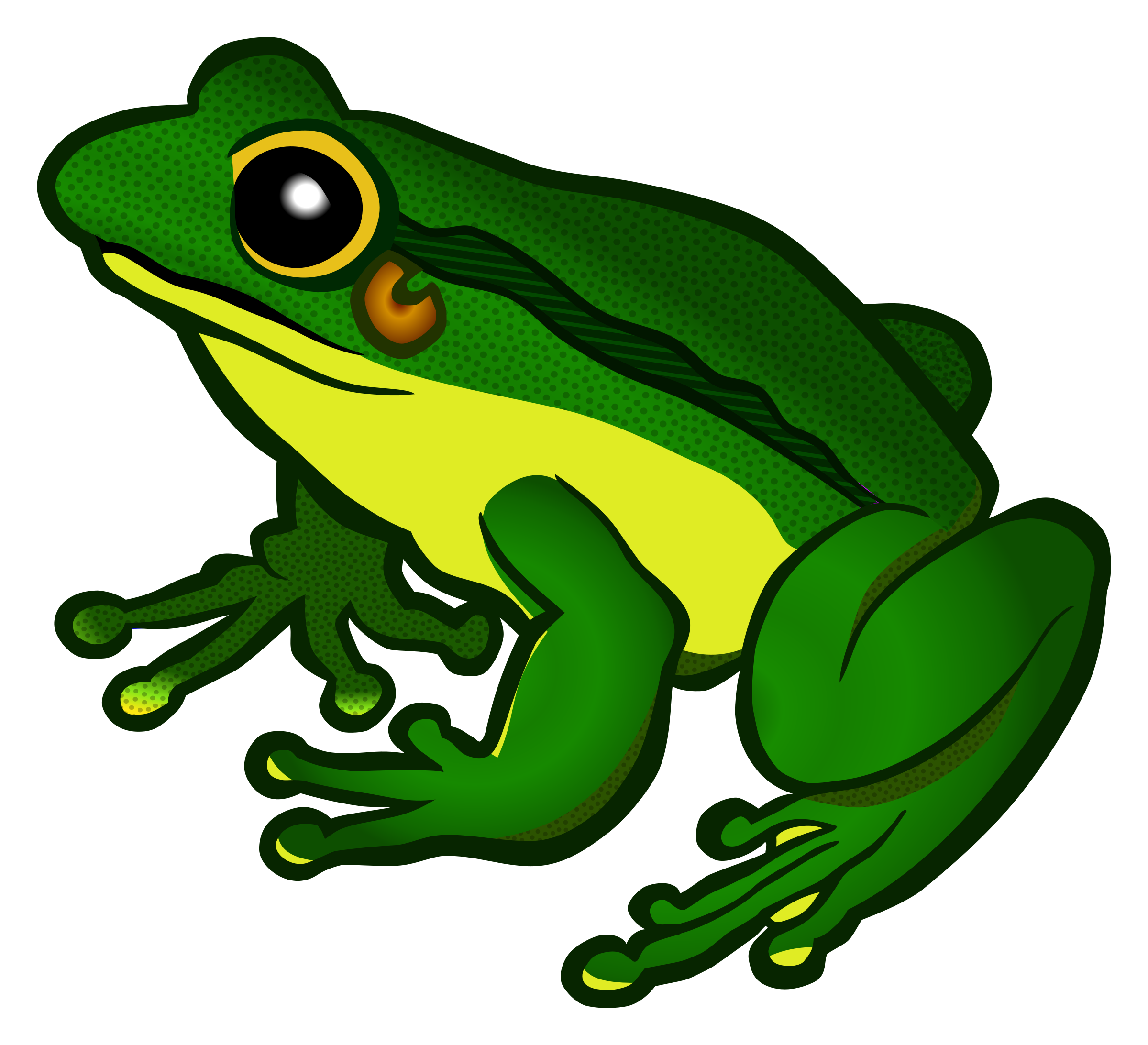 Arbeitsauftrag für die Expertengruppe:Nehmt euch jeweils eine Infokarte von eurem Expertentisch und lest sie euch gründlich durch. Besprecht eure Ergebnisse mit den anderen Experten eurer Expertengruppe und findet gemeinsam Übereinstimmungen in den Überwinterungsstrategien zwischen Erdkröte; Eidechse und Weinberg-schnecken.Nutzt dazu auch die im Umschlag enthaltene Zusatzkarte. Beschreibt gemeinsam das Diagramm.										Abb. Tragt dann die passenden kurzen Informationen in die richtige Spalte der Tabelle ein.Anschließend geht ihr in eure Stammgruppe zurück und tauscht eure Ergebnisse aus, so dass ihr am Ende einen Überblick über alle genannten Überwinterungsstrategien habt.---------------------------- --------------------------------------------------------------------------------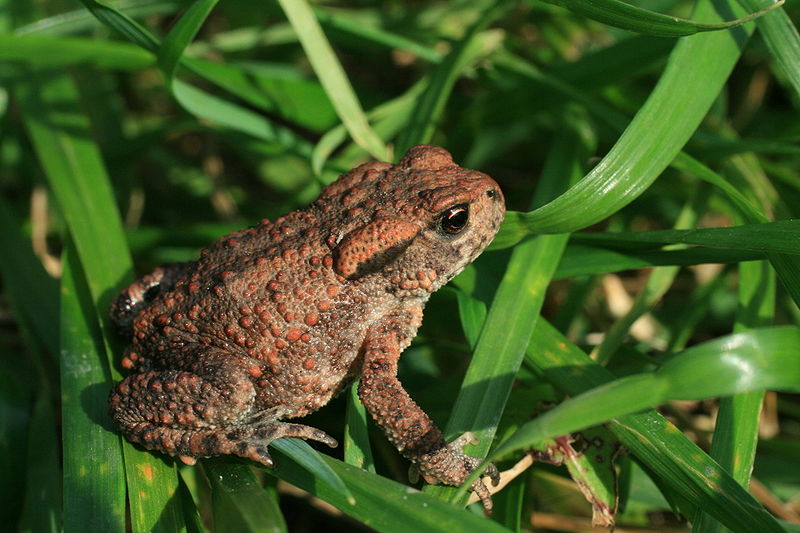 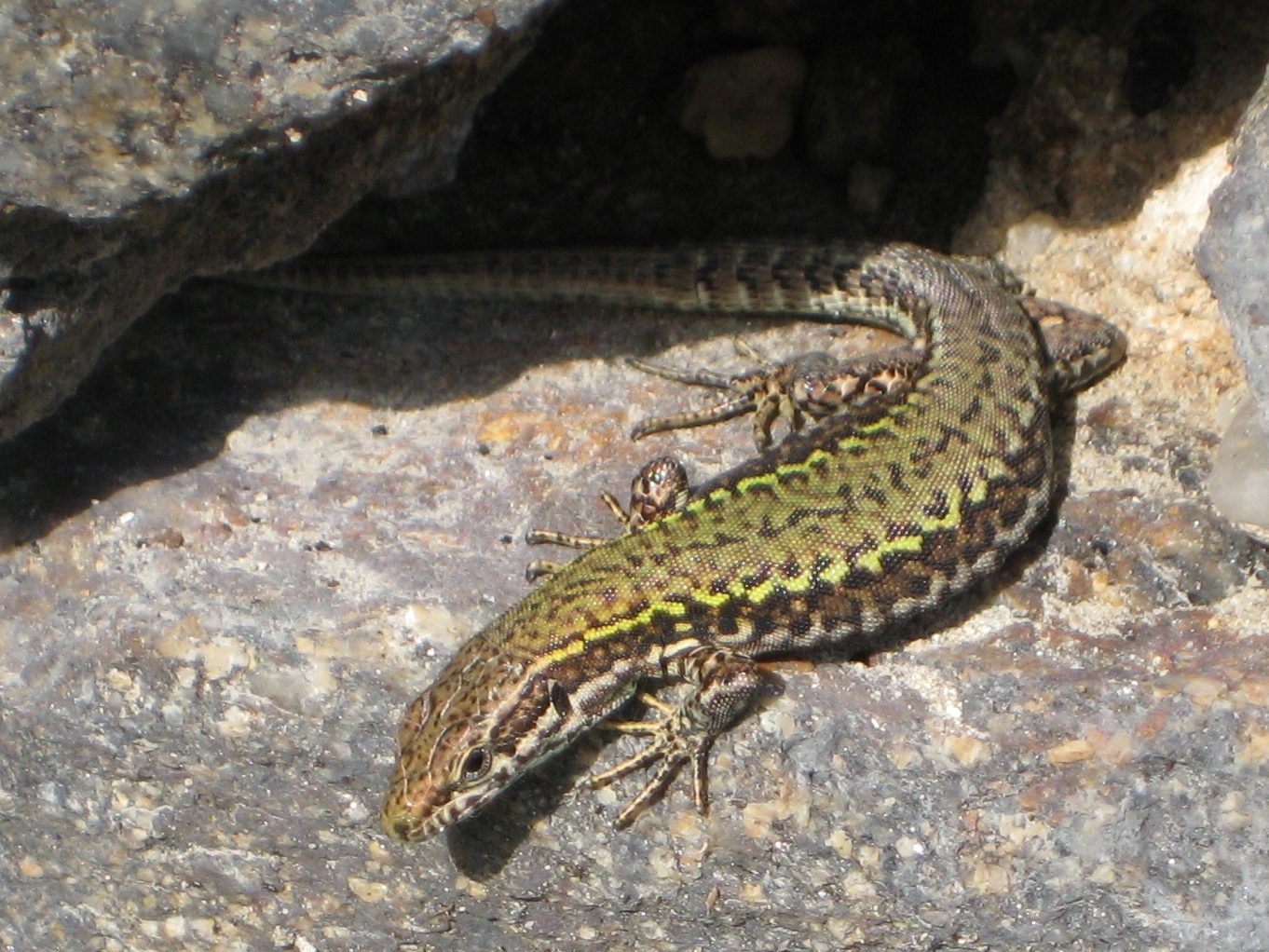 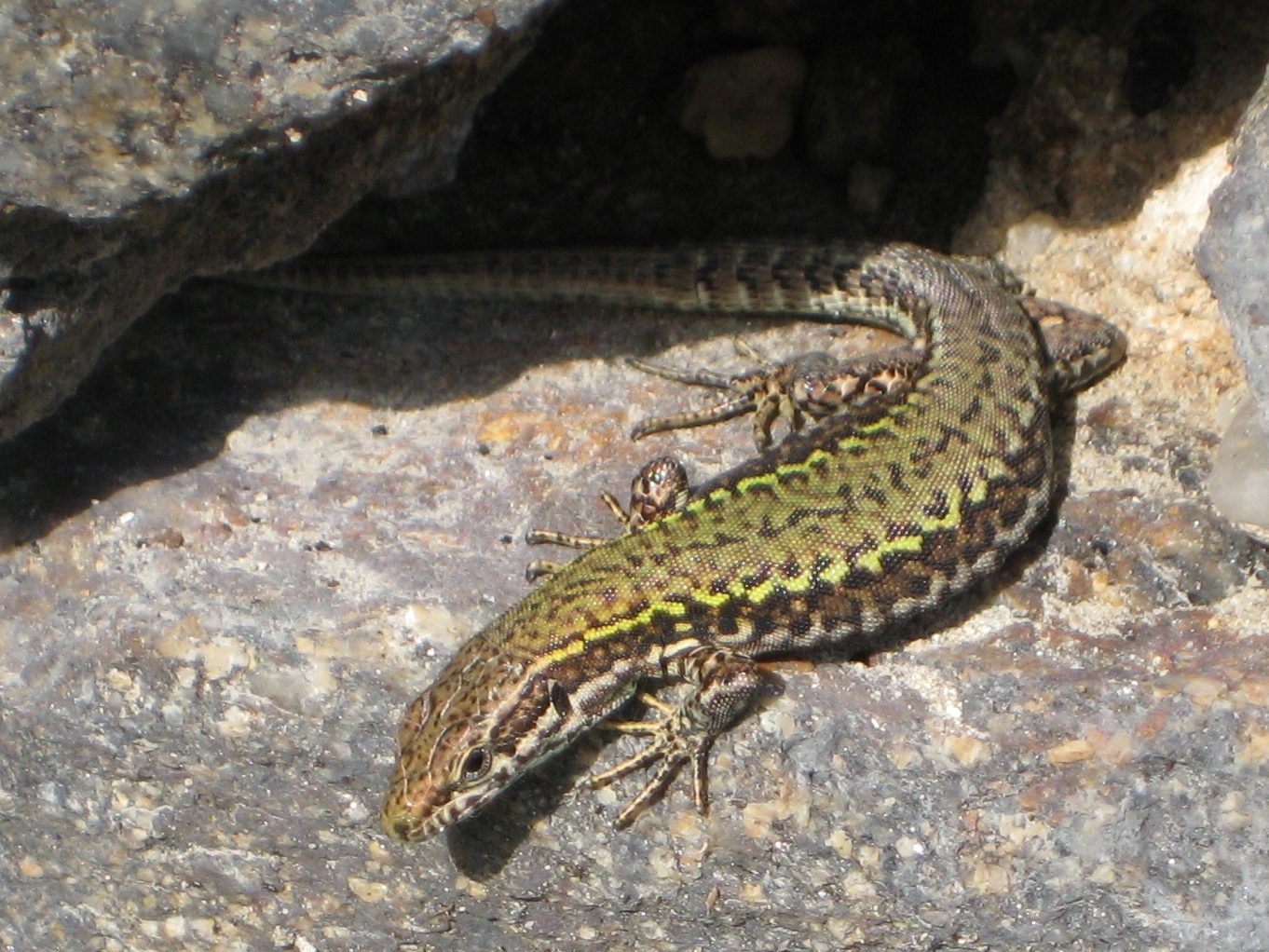 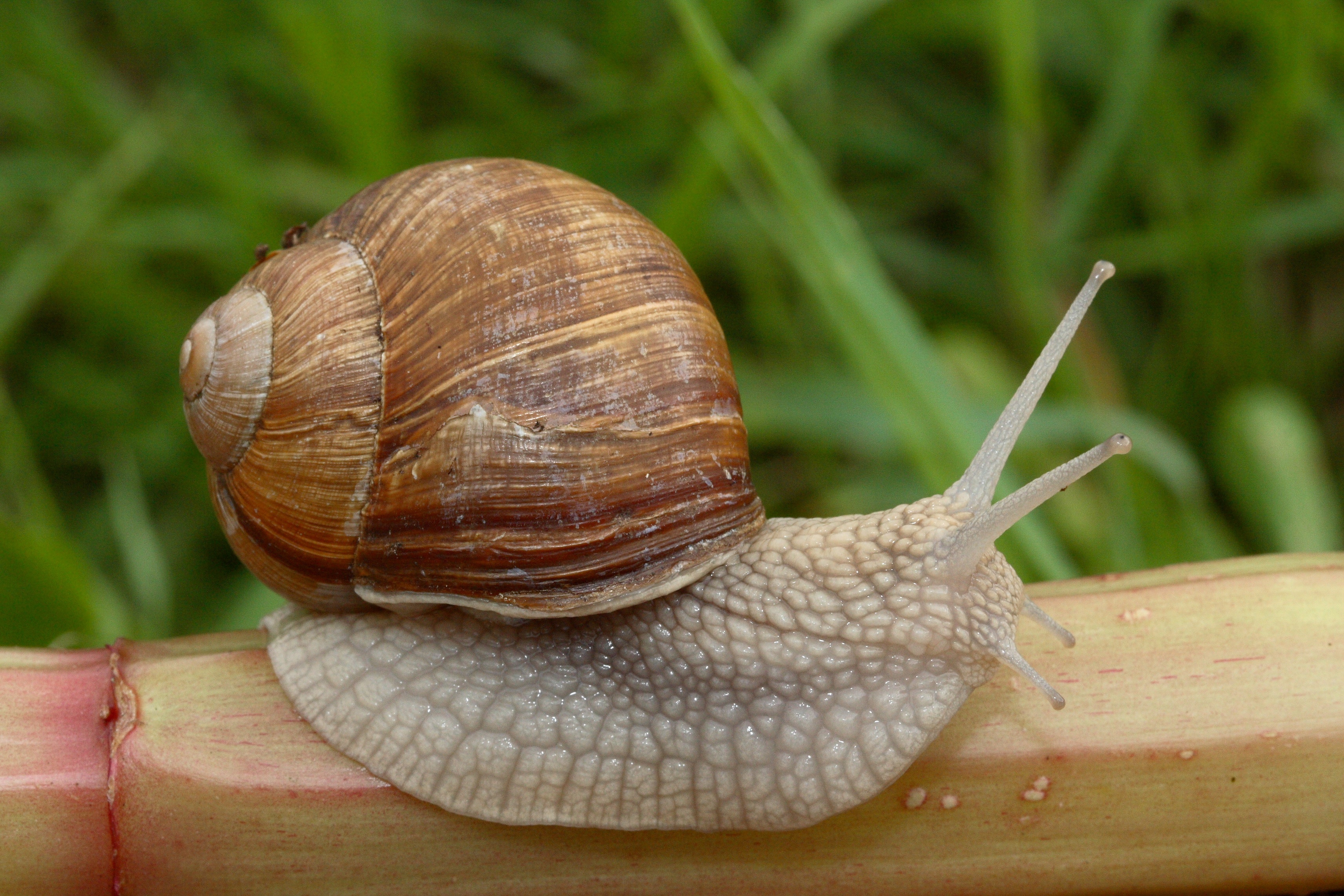 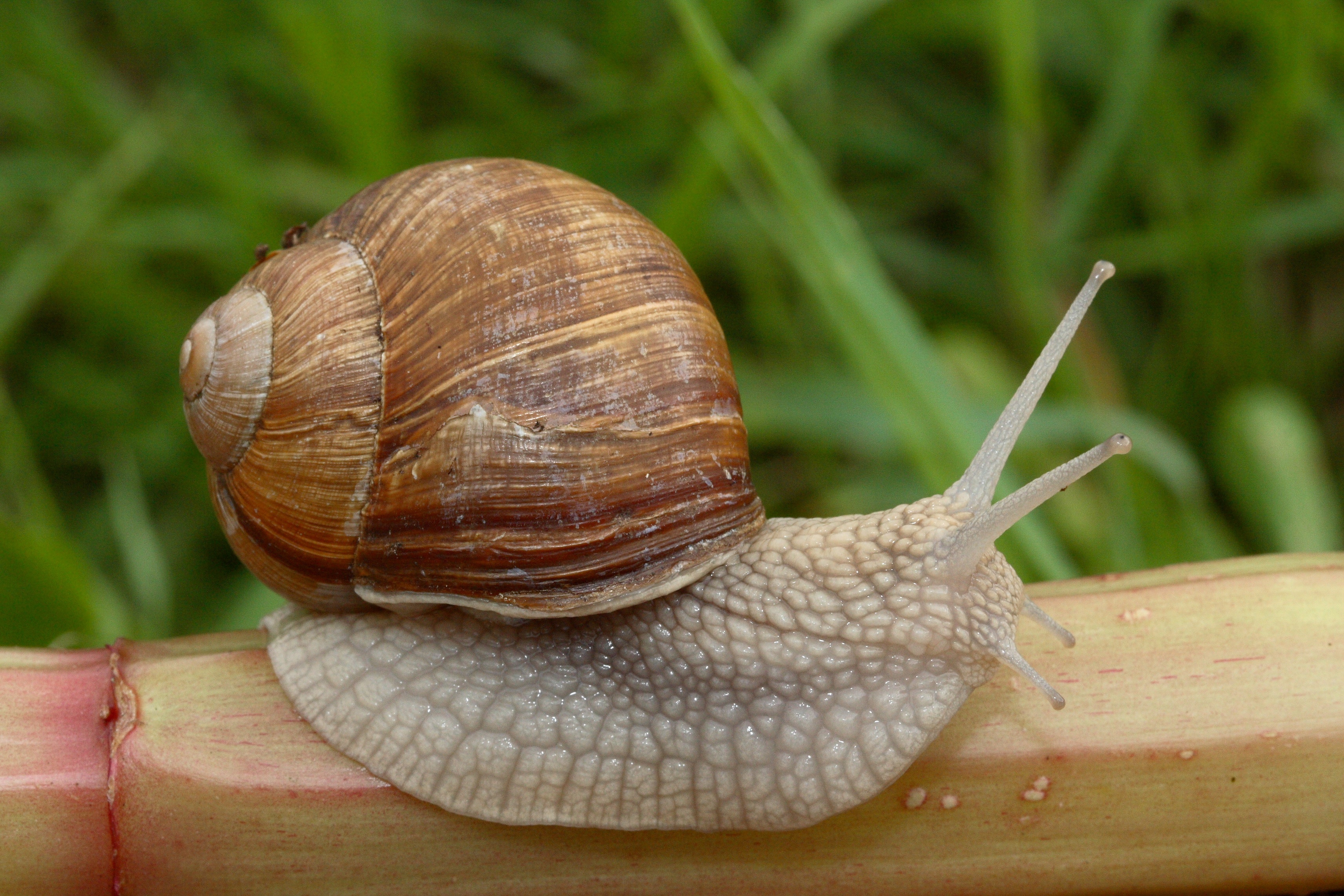 Foto Eidechse:	https://upload.wikimedia.org/wikipedia/commons/b/b7/Eidechse_6.jpg; GNU Free Documentation License; Urheber: Aconcagua; 		(entnommen: 13.12.2016)Foto Weinbergschnecke: https://upload.wikimedia.org/wikipedia/commons/d/db/Helix_pomatia_89a.jpg; Creative Commons Attribution-Share Alike 3.0 Unported;; Urheber: Waugsberg; (entnommen: 13.12.2016)